Yr7 LOCAL HISTORY PROJECT : Produce a leaflet about Canterbury CastleYour task is to produce a two-fold A4 leaflet about Canterbury Castle for the general public. The best designs will be put on display, along with work from other schools, in ChristChurch University in June. The winning design will be professionally printed and made available for visitors to the castle by Canterbury Museums. Your design should be attractive, informative and historically accurate – and must be in the following format (there is a Publisher template on the school network): 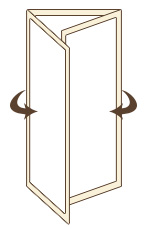 Your brief : Work in groups of 4 or 5. There are several roles ; you could allocate each role to a different member of your group or work on all of them together :Researcher :  your task is to find out as much accurate information as you can about the castle and its history.Author :  your task is to write all of the text for the leaflet : you should write no more than 500 words. You should use sub-titles to help readers quickly see what each part of the text is about.Illustrator/Photographer :  your task is to take some photographs of the castle, find out about any other useful illustrations (there is a picture gallery on the school network) and choose about 10 pictures for the leaflet. Each picture you choose must have a short caption. You can find some useful photographs at this website : http://www.kenthistoryforum.co.uk/index.php?topic=4350.0ICT Designer :  you are responsible for making the leaflet look attractive and interesting – you will decide exactly where to place the text and illustrations on each part of the leaflet  and  choose the best colour scheme and text fonts ; make sure that the main text is no smaller than size 12.Checker : your job is to make sure that there are no mistakes  on your leaflet before you send it to your teacher. Check everything with your team ; pay special attention to spelling, punctuation and the correct use of capital letters.How to hand in your work : When you hand in your work you should give your teacher a colour print-out of your leaflet on two pages.  If your leaflet is chosen as the winning design you must be able to provide your teacher with a digital file of your work (e.g. a Word or Publisher document).Your teacher will tell you how much time you have to complete your leaflet and when it must be handed in. Work handed in after your teacher’s deadline will NOT be considered. Introductory information about the castle : including  a map and instructions about how to get thereBack Cover :Must  include your names and ‘Simon Langton Girls’ School  History Department’.Front Cover:Title and an illustration